LET`S TALK ABOUT SOILdictionarygleba					soil 						                        proces glebotwórczy		soil formation			                  profil glebowy			soil profile    odkrywka glebowa		soil test pit		                      		          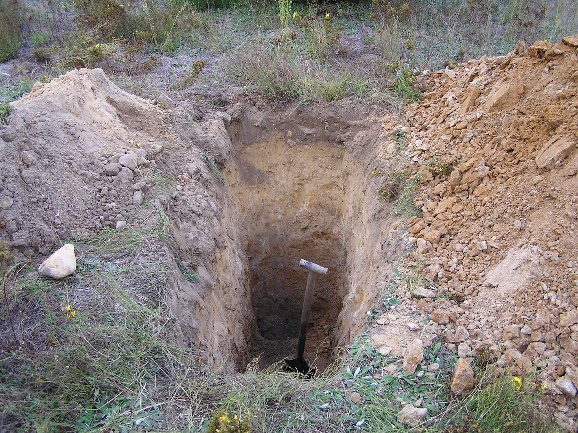 poziom glebowy 	soil horizon                           File:SOIL PROFILE.png by Hridith Sudev Nambiar at English Wikipedia.		                   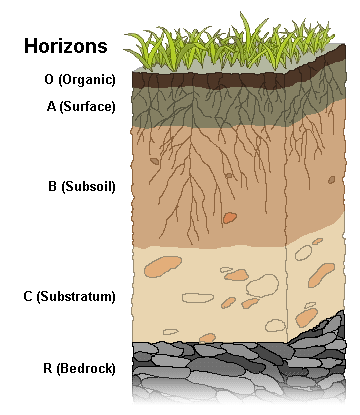 próchnica				humusproces wymywania		eluvation						               skała macierzysta		horizon					       odczyn glebowy			soil pHproces wmywania		illuvationpoziom wmywania 		subsoil			                      czynniki glebotwórcze		soil formation factors	       pedosfera/litosfera		pedosphere / lithospherepoziom glejowy			gleyed horizon			         humifikacja				humification 			      mineralizacja			mineralisationzasolenia gleb			soil salination	                             bonitacja gleb			soil classification			     skorupa ziemska			Earth’s crustrodzaje skał			types of rocks				        piasek				sand					                  glina					claywapień 				limestone			                 zwietrzelina			waste				           wietrzenie				weatheringwsiąkanie wody			water transfer			                   wody podziemne			underground waters   	       nawadnianie			irrigationorganizmy glebowe		organisms				         dżdżownice				earthwarmsgleby strefowe			zonal soil				                  gleby śródstrefowe		intrazonal soil			                  gleby astrefowe			azonal soilgleby tundrowa			tundra soil			                          gleba bielicowa			podzolic soil			         czarnoziem				black earthgleba brunatna			brown soil				                 gleba cynamonowa		cinnamon soil				     szaroziem				grey soilgleba kasztanowa		chestnut soil (kastanozem)	   buroziem				gleba ferralitowa			oxisoil		                                  gleba wulkaniczna		volcanic soil			               rędzina				rendzinagleba bagienna			bog soils 					         gleba aluwialna (mada)	alluvial soil			                   terra rosa				terra rosagleba górska (inicjalna)	mountain soils	                           degradacja gleb			soil degradation		          melioracje				melioration of land (land improvement)erozja gleb				soil erosion 				        erozja wietrzna (wiatrowa)	wind erosion				        erozja wodna			water erosionformacje roślinne			vegetation 				         strefy roślinne			vegetation zones        		         strefy klimatyczne		climatic zonestundra				tundra					         tajga (las iglasty)			taiga (coniferous forest)			            las liściasty				deciduous foresttrawa (step)			grass (steppe)			               makia				macchia				 	    sawanna				savannahlas równikowy			tropical rainforest			     pustynia				desert				          wylesianie				deforestationnawożenie mineralne		mineral fertilisation		           pestycydy				pesticides				         ogrodnictwo			gardeningżyzność				fertilityrolnictwo ekologiczne		organic farming			         rolnictwo przemysłowe		intensive farming (agriculture)rośliny uprawne			cropszboża					cerealssady					orchardlasy					forestsłąki					meadowspastwiska				pastures